Publicado en Madrid el 08/02/2021 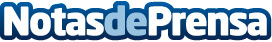 PMI Madrid Spain Chapter celebra su XVII Congreso Directores de ProyectosEn un año complejo y en circunstancias muy diferentes, el Capítulo de Madrid del PMI, celebraba el pasado mes de noviembre, con un gran éxito de participación, su evento anual más importante, el XVII Congreso Anual de Directores de Proyectos, especialmente dedicado a la Transformación Digital, con el título "Digital Transformation Project Manager, un nuevo rol para una nueva era: La Economía del Proyecto"Datos de contacto:Francisco Javier Díaz BermúdezLíder del Grupo de Interés de Transformación Digital del PMI Madrid Spain Chapter91 189 05 00Nota de prensa publicada en: https://www.notasdeprensa.es/pmi-madrid-spain-chapter-celebra-su-xvii Categorias: Internacional Nacional Madrid Emprendedores E-Commerce Recursos humanos Construcción y Materiales Digital http://www.notasdeprensa.es